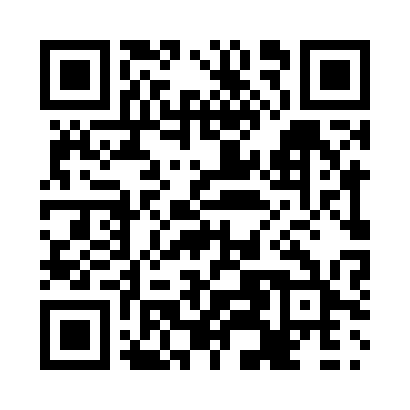 Prayer times for Richibucto, New Brunswick, CanadaMon 1 Jul 2024 - Wed 31 Jul 2024High Latitude Method: Angle Based RulePrayer Calculation Method: Islamic Society of North AmericaAsar Calculation Method: HanafiPrayer times provided by https://www.salahtimes.comDateDayFajrSunriseDhuhrAsrMaghribIsha1Mon3:275:301:246:499:1711:202Tue3:275:311:246:499:1611:203Wed3:285:311:246:499:1611:204Thu3:295:321:246:499:1611:195Fri3:305:331:246:499:1511:186Sat3:315:341:246:489:1511:177Sun3:335:341:256:489:1411:168Mon3:345:351:256:489:1411:159Tue3:355:361:256:489:1311:1410Wed3:375:371:256:489:1311:1211Thu3:385:381:256:479:1211:1112Fri3:405:391:256:479:1111:1013Sat3:425:401:256:479:1111:0814Sun3:435:411:256:469:1011:0715Mon3:455:421:266:469:0911:0516Tue3:465:431:266:469:0811:0417Wed3:485:441:266:459:0711:0218Thu3:505:451:266:459:0711:0119Fri3:525:461:266:449:0610:5920Sat3:535:471:266:449:0510:5721Sun3:555:481:266:439:0410:5622Mon3:575:491:266:429:0310:5423Tue3:595:501:266:429:0110:5224Wed4:015:511:266:419:0010:5025Thu4:035:521:266:418:5910:4926Fri4:045:531:266:408:5810:4727Sat4:065:551:266:398:5710:4528Sun4:085:561:266:388:5610:4329Mon4:105:571:266:388:5410:4130Tue4:125:581:266:378:5310:3931Wed4:145:591:266:368:5210:37